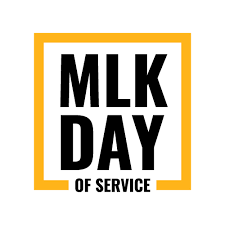 MLK Day of Service:  "A Day On, Not A Day Off"!Monday, January 18, 2021Name of Organization: 												Point of Contact:		First Name:				  Last Name: 									Title: 											Phone Number: 									Email: 							Your MLK Day Activity Name: 								Teaser line: 														(Introduce your activity with a tidbit to catch everyone’s attention!)Full Description: 																																																																																																							(Describe your activity in full detail. Are materials provided or do participants need to gather supplies on their own? Where should finished projects be dropped off? Is this a family-friendly activity or more complex?)Zoom Meeting Information:		Link: 												Meeting ID: 											Password (if applicable): 							Please email finished form to lfikes@leadercenter.org by October 16th, 2020.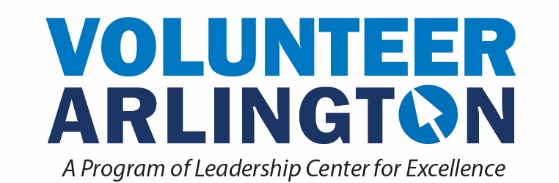 